ОТЧЕТУПРАВЛЯЮЩЕЙ ОРГАНИЗАЦИИ ООО «ЭНЕРГОПРОГРЕСС»О ВЫПОЛНЕНИИ ДОГОВОРА УПРАВЛЕНИЯ МНОГОКВАРТИРНЫМ ДОМОМ№ 96 по ул. Солидарности	ЗА ОТЧЕТНЫЙ ПЕРИОДс 01.01.2016 года по 31.12.2016 года.I. Общие сведения о многоквартирном домеII. Техническое состояние общего имущества многоквартирного домаIII. Отчет по затратам на содержание и текущий ремонт общего имущества жилого дома за 2016 г.IV. Отчет о движении денежных средств за отчетный периодГенеральный директор ООО «Энергопрогресс»  __________________   С. В. Данилович_______________________                                                                                                                                                          ЭП генеральный директор Данилович С.В., ООО «Энергопрогресс»Подробнее с отчетом управляющей организации ООО «Энергопрогресс» о выполнении договора управления многоквартирным домом в 2016 году Вы можете ознакомиться на сайте: http://energoprogress54.ru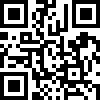 Приложение № 1ПЕРЕЧЕНЬобязательных работ и услугпо содержанию и ремонту общего имущества собственников помещений в многоквартирных домахпо ул. Солидарности 96в 2016 г.1.Адрес многоквартирного домаул. Солидарности 962.Год постройки19803.Год последнего капитального ремонтанет4.Количество этажей55.Количество подъездов46.Количество квартир707.Строительный объем11792м38.Площадь подвала750м29.Площадь жилых помещений3185,16м210.Уборочная площадь лестниц341м211.Уборочная площадь других помещений общего пользования750м212.Площадь земельного участка2600м2№ п/пНаименование конструктивных элементовОписание элемента (материал, конструкция)Техническое состояние1.Фундаментленточный монолитныйТребуется ремонт отмосток 110 м22.ЦокольштукатуркаТребуется ремонт продухов 10 шт3.Капитальные (несущие) стены:Капитальные (несущие) стены:Капитальные (несущие) стены:3.1Наружныестеновые панелиТребуется ремонт межпанельных швов – 400 м3.2Внутренниеж/б плитыудовлетворительное4.Балконыбетон, 48 шт.Требуется ремонт 1 шт.5.Перекрытияж/б плитыудовлетворительное6.Крыша, кровлярубероидная 913 м2, плоская с неорганизованным водостокомТребуется ремонт 70 м27.Места общего пользования:Места общего пользования:Места общего пользования:7.1Крыльца бетон, 4 шт.удовлетворительное7.2Лестницыбетонудовлетворительное7.3Полыбетонудовлетворительное7.4Окнадеревянные, 20 шт.Требуется окраска 20 шт.7.5Дверидеревянные, 4 шт.удовлетворительное7.5Двериметаллические, 4 шт.удовлетворительное8.Отделка:Отделка:Отделка:8.1Внутренняяизвестковая и масляная окраскаудовлетворительное8.2Наружнаянет10.Внутридомовые инженерные коммуникации:Внутридомовые инженерные коммуникации:Внутридомовые инженерные коммуникации:10.1ОтоплениестальТребуется:замена крана шарового - 25 шт;замена дисковых затворов – 4 шт;замена задвижек – 8 шт;замена регистра в подъезде - 1 шт.;установка общедомовых приборов учёта10.2Горячее водоснабжениестальТребуется установка общедомовых приборов учёта10.3Холодное водоснабжениестальудовлетворительное10.4Водоотведениечугунудовлетворительное10.5ЭлектроснабжениеалюминийТребуется:ремонт 3-х квартирных эл. щитов - 10 шт.;ремонт 4-х квартирных эл. щитов - 9 шт.;установка энергосберегающих светильников – 28 шт;установка общедомового счетчикаПеречень работ и услугНачисления за отчетный периодПлановые удельные затраты, руб./м2Фактические затраты, подтвержденные актами выполненных работ (услуг) за отчетный период, руб.Разница (руб.)1. Работы и услуги по содержанию1181350,8030,00   1 351 928,22   - 170 577,42   2. Работы по текущему ремонту 87638,072,22   0,0087 638,07   ВСЕГО работ по содержанию и ремонту1268988,8732,22   1 351 928,22   - 82 939,35   Наименование статей доходов и расходовСодержание и текущий ремонт общего имущества (руб.)Содержание и текущий ремонт общего имущества (руб.)1. Долг (-) или остаток (+) на начало года- 97 419,57   2. Начислено1 268 988,87   3. Оплачено988 676,09    3.1. собственниками и нанимателями жилых помещений (приватизированное жилье и договоры найма) 978 321,68    3.2. собственниками жилых помещений(Муниципалитет, МО РФ) 10 354,41    в т.ч незаселенное  жилье(Муниципалитет) 10 354,41    4. Выполнено работ (оказано услуг) всего на 1 351 928,22    5. Остаток на конец отчетного года                                                                                         ("-" - перевыполнено работ ;   "+" - недовыполнено работ) - 180 358,92   с учетом остатка на начало периода 6. Задолженность на конец отчетного года 448 121,41   с учетом долга на начало периода 6.1.  переходящая задолженность 2015г. 167 808,63    6.2. собственников и нанимателей жилых помещений (приватизированное жилье и договоры найма) 29 948,02    6.3. собственников жилых помещений(Муниципалитет, МО РФ) 250 364,76    6.3.1. задолженность из-за разницы в тарифах 230 540,02    6.3.2.незаселенное  жилье 19 824,74   №п/пОбщая площадь помещений   (м2)Общая площадь помещений   (м2)3 281,533 281,53Отчет за 2016 годОтчет за 2016 год№п/п- площадь жилых помещений   (м2)- площадь жилых помещений   (м2)3 281,533 281,53Отчет за 2016 годОтчет за 2016 год№п/пПеречень обязательных работ и услугУсловия  выполнения  работ, оказания услугСтоимостьработ и услуг:Стоимостьработ и услуг:Стоимостьработ и услуг:Стоимостьработ и услуг:№п/пПеречень обязательных работ и услугУсловия  выполнения  работ, оказания услугВ год, руб.За 1 м2, руб. в месяцВ год, руб.За 1 м2, руб. в месяц1Техническое обслуживание внутридомового инженерного оборудования и конструктивных элементов зданийПроведение технических осмотров, профилактический ремонт и устранение незначительных неисправностей в системах отопления, водоснабжения, водоотведения, электроснабжения и конструктивных элементах здания. Ремонт, регулировка, наладка и испытание систем центрального отопления. Ремонт и консервация поливочных систем. Укрепление трубопроводов, мелкий ремонт изоляции, протирка и смена перегоревших лампочек и выключателей в помещениях общего пользования, лестничных клеток, чердаках, уличном освещении. Смена и восстановление разбитых стекол в помещениях общего пользования; ремонт и укрепление тамбурных дверей; проверка состояния и восстановление продухов в цоколях здания, очистка кровли от мусора, грязи, снега, сосулек и т.д.306 757,42   7,79   306 757,42   7,79   2Санитарное содержание помещений общего пользованияСанитарное содержание помещений общего пользования140 580,75   3,57   140 580,75   3,57   3Уборка земельного участка, входящего в состав общего имущества домаУборка земельного участка, входящего в состав общего имущества дома289 037,16   7,34   289 037,16   7,34   4Дератизация  Ежемесячно1 968,92   0,05   1 968,92   0,05   5Вывоз и утилизация ТБО Ежедневно72 062,40   1,83   72 062,40   1,83   6Вывоз и утилизация КГОПо мере необходимости44 891,33   1,14   44 891,33   1,14   7Использование механизированной техники (автовышка, фронтальный погрузчик, МКСМ - многоцелевая коммунально-строительная машина) Не менее 2-х раз в месяц 32 290,26   0,82   32 290,26   0,82   8Услуги по эксплуатации и техническому обслуживанию узла учета холодного водоснабженияЕжемесячно17 326,48   0,44   17 326,48   0,44   ВСЕГО стоимость работ и услуг по содержанию общего имущества в МКДВСЕГО стоимость работ и услуг по содержанию общего имущества в МКДВСЕГО стоимость работ и услуг по содержанию общего имущества в МКД904 914,71   22,98   904 914,71   22,98   9Управление многоквартирным домомПланирование работ по текущему содержанию общего имущества многоквартирного дома, планирование финансовых и технических ресурсов; осуществление систематического контроля над качеством услуг, работ подрядчиков и за исполнением иных договорных обязательств; оплата работ и услуг подрядчиков в соответствии с заключенными договорами, взыскание задолженности по оплате ЖКУ, ведение технической документации, работа с населением в т.ч. рассмотрение обращений и жалоб по качеству обслуживания и др.90 570,23   2,30   90 570,23   2,30   10Непредвиденный, в т.ч. аварийный ремонтПостоянно на системах водоснабжения, теплоснабжения, канализации, энергообеспечения185 865,86   4,72   356 443,28   9,05   ВСЕГО стоимость работ и услуг по содержанию общего имущества в МКД, в том числе управление(в размере 10%)ВСЕГО стоимость работ и услуг по содержанию общего имущества в МКД, в том числе управление(в размере 10%)ВСЕГО стоимость работ и услуг по содержанию общего имущества в МКД, в том числе управление(в размере 10%)1 181 350,80   30,00   1 351 928,22   34,33   11Текущий ремонтУстановка энергосберегающих светильников72 638,07   1,84   0,000,0011Текущий ремонтСнос и санитарная обрезка деревьев (3 шт.)15 000,00   0,38   0,000,00ВСЕГО стоимость работ текущего ремонта общего имущества МКДВСЕГО стоимость работ текущего ремонта общего имущества МКДВСЕГО стоимость работ текущего ремонта общего имущества МКД87 638,07   2,22   0,000,00ВСЕГО стоимость работ и услуг по содержанию жилых помещений МКДВСЕГО стоимость работ и услуг по содержанию жилых помещений МКДВСЕГО стоимость работ и услуг по содержанию жилых помещений МКД1 268 988,87   32,22   1 351 928,22   34,33   